Activity Sheets 
Enzymes and Their Functions: Lock-and-Key ActivityA. Lock-and-Key ModelObjective: The objective of this activity is to introduce the concept of enzymesand their functions through a lock-and-key model by using real locks and keys asan analogy.Procedure - Part 1.1:1. Set 1 of locks and keys will be provided by your teacher.2. Try all keys with all locks and answer the following questions about Set 1 oflocks/keys.a. Were you able to open all locks? ________________________________b. Do all keys open all locks? _____________________________________c. Can 1 key open more than 1 lock? _______________________________d. Can you open the same lock with the same key more than once? _______e. Do all keys have the same shape? _______________________________Procedure - Part 1.2:1. A new set of locks/keys (Set 2) will be provided by your teacher.2. From the previous observations, make 3 predictions about Set 2 oflocks/keys. Hint: Think about the specificity and reusability of the keys, andabout the shape of the locks/keys.PREDICTIONS:a. _________________________________________________________b. _________________________________________________________c. _________________________________________________________3. Test your predictions and say if whether or not each prediction was validbased on the results.Were your predictions made for Set 2 of locks/keys valid?
______________________________________________________________4. Make 3 observations of Set 2 of locks/keys.OBSERVATIONS:a. _________________________________________________________b. _________________________________________________________c. _________________________________________________________5. Make comparisons between enzymes/substrates and keys/locks (3similarities and 3 differences).SIMILARITIES:						DIFFERENCESa. ___________________________     ___________________________b. ___________________________     ___________________________c. ___________________________     ___________________________6. Share your similarities/differences with the classroom (your teacher will keeptrack of these in the blackboard).Activity Sheets Enzymes and Their Functions: Lock-and-Key ActivityB. Enzymes and Their Functions – Questions1. Match the following words with their definitions.1. Match the following words with their definitions.______ Product______ Active site______ Enzymes______ Catalyst______ Substrate______ Activation energya. Amount of energy required for achemical reaction to occur.b. Substances that bring about achemical reaction without beingchanged itself.c. Substance that enzymes act upon.d. Regions on the surface of enzymesthat fit the substrate.e. Substance formed from the substrateat the end of a chemical reaction withan enzyme.f. Proteins that speed up chemicalreactions.2. Characteristics of enzymesa. One characteristic of enzymes is that they are reusable. This is importantbecause ________________________________________________________
b. Name other 3 characteristics of enzymes:	1. _________________________________________________________	2. _________________________________________________________	3. _________________________________________________________3. Naming enzymes
a. Enzymes names end with__________________________________________Examples_______________________________________________________b. Enzymes are named after__________________________________________Examples ______________________________________________________4. Fill in the blanks with the appropriate name.
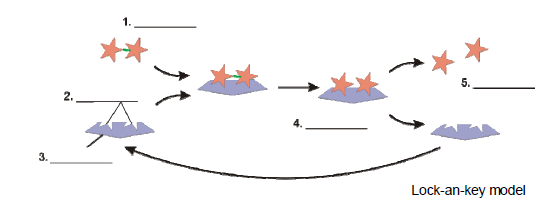 Names: product, active site, enzyme, substrate, enzyme-substrate complex.
